ERASMUS+ - FAMES – Erasmus Belgica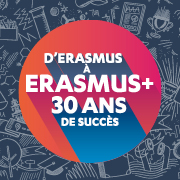 CERTIFICATE OF ARRIVAL AND DEPARTUREErasmus 2023 – 2024Student family name and first name: …………………………………………………………..Home Institution: ……………………………………………………………………………………Receiving Institution: …………………………………………COUNTRY: ………………………Duration: ……… months  	Period of placement: from ………… ….to  ……………….……………Arrival formWe confirm that the above mentioned student has arrived at our institutionon 	(day/month/year)  and will work for 	 months in ourinstitution.Signature :		Stamp :Name :	Position :	Date : …………………………………………………………………….Departure formWe confirm that the above mentioned student is leaving our institution on ……………………………………………………(day/month/year).Signature :		Stamp :Name : 	Position : 	Date : …………………………………………………………………….